LTU Partnerships (FINAL VERSION TO BE COMPLETED DIRECTLY ON ABYASA PRO)ASSESSMENT Report 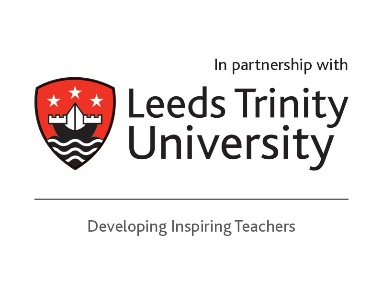 END OF Primary PGCE Stage 2/UG LEVEL 5 Assessment REPORTStage 2/Level 5 School-based Training Assessment Summary.  Please note: This document is a formative report. It is designed to record expected achievements against the School-based Training Competency Framework for ease of reference only. We are NOT assessing against the TS at this point; however it is expected that the  trainee will have met all foundational competencies and at the least, made progress towards the additional competencies. Being able to meet the requirements of this assessment will provide us with an indicator that the Trainee is on a trajectory to meet TS by the end of training.PLEASE REFER TO THE SCHOOL-BASED TRAINING COMPETENCIES TRACKER IN THE TRAINEE’S DEVELOPMENT RECORD WHEN COMPLETING THIS REPORT Is the Trainee able to meet the required level of practice in the following domains? Evidence to support Interim Assessment:PlanningClassroom Practice (Teaching)Classroom Practice (Assessment)Classroom Practice (Behaviour)ProfessionalismYES / NOYES / NOYES / NOYES / NOYES / NODomainStrengths in practice during Stage 2/Level 5Areas which need focus in Stage 3/Level 6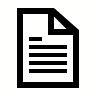 Planning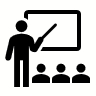 Teaching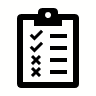 Assessment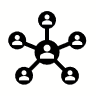 Behaviour ManagementProfessionalism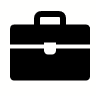 Testimonial from the Mentor. Please indicate how the Trainee approached the whole School-based Training with regard to the following: – Punctuality – Flexibility – Determination – Independence – Initiative – Response to feedback – Cooperation – Professional attitude – Commitment –Testimonial from the Link Tutor.  Please indicate how Trainee has engaged with meetings and met expectations for School-based Training.